Arbeta som ”Nallvin” = Pengar till lagkassanVårt lag Team-11 har fått en möjlighet/uppdrag att tjäna pengar till lagkassan. Under ett antal dagar ska våra spelare arbeta som maskot(”Nallvin”) på Eko Stormarknad (Marieberg köpcentrum).Varje arbetspass är mellan kl 11.00 – 15.00 OBS! Anmäl er kl 10.45 vid informationsdisken i butiken, för kort genomgång(Fråga även hur rutinen ser ut för mat + dryck under arbetspasset)Ni som förälder ansvara för att ert barn lyssnar och tar till sig instruktionerna vid genomgången. Våra spelare representerar Örebro Hockey Ungdom, där det är viktigt att de tar arbetsuppdraget på allvar då vår förhoppning är att vi ska fortsätta med uppdraget som ”Nallvin” under flera säsonger framöver.2 st spelare arbetar tillsammans vid varje arbetspass. En av spelarna är ”Nallvin” och den andra spelaren agerar ledsagare av Nallvin i butiken. Under arbetspasset byter de rollerna vid flera tillfällen.Under arbetspasset får(gratis) spelarna mat+dryck (ex hamburgare, dricka mm ) i restaurangen/kiosken på Eko StormarknadSeparata kallelser kommer skickas ut för respektive arbetstillfälle till ett urval av spelare (6 – 8 spelare per arbetstillfälle). Det är sedan 2 st spelare per arbetspass gäller, där vi kör ”först till kvarn”. De spelare som först tackat ”JA” får arbetspasset, om det blir fler som tackat ”JA” (utöver de första 2 spelarna), så blir dessa registrerade som ”Reserver” och kan kallas in till arbetspasset  vid eventuellt sent bortfall (ex vid sjukdom).Vi hoppas kunna fortsätta uppdraget som ”Nallvin” under hela säsongen, så att alla spelare får chansen att vara maskot vid fler tillfällen…och ge ännu mer pengar till lagkassan.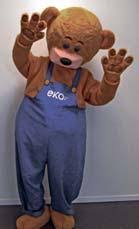 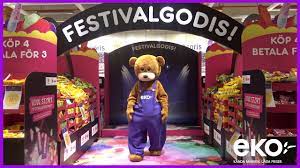 